Роберт Кох. Победитель микробов. (К году науки и технологий).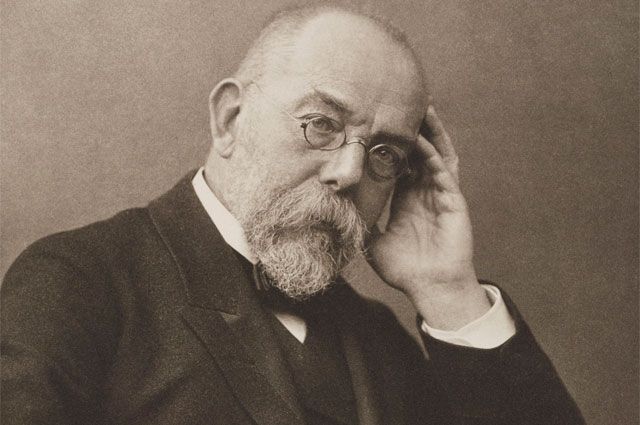 Роберт Кох родился в небольшом городке Клаусталь, у подножия горы Броккен. Именно здесь, согласно германским поверьям, в Вальпургиеву ночь собираются тёмные силы. В том числе и покровители страшных болезней. Совпадение это или нет, но немцы считают, что без вмешательства свыше у Коха ничего бы не получилось.Военный врач.В конце XIX века профессия врача в Пруссии и Австрии была доходным ремеслом, но только если врач имел опыт и репутацию. Молодым докторам приходилось куда сложнее. Не был исключением и 23-летний выпускник Геттингского университета Роберт Кох. Более того, едва получив диплом, он объявил о свадьбе с Эмми Фраатц, а через год в семье родилась дочь. Коху нужны были деньги, с большим трудом ему удалось добиться места в больнице в Гамбурге, а потом подвернулась должность ассистента в клинике для душевнобольных. Возможно, Кох и состоялся бы как психиатр, но в 1870 году его вялотекущую карьеру «перезагрузила» франко-прусская война. Роберт ушёл на фронт врачом. Учитывая, что уровень гигиены в госпиталях был невысок, сотни солдат после ранения заболевали брюшным тифом и дизентерией. Руководство госпиталя поставило Коха лечить именно таких пациентов, и молодой врач, поначалу со скепсисом взявшийся за эту работу, получил бесценную практику. Вернувшись с фронта, Кох уже был опытным медиком. Отчасти потому он сумел занять пост окружного врача в провинции Познань, где, наконец, было достойное жалование.Микроскоп для мужа.На 28-й день рождения жена сделала Роберту необычный подарок. Узнав, что ещё на войне он возился с пробирками и микробами-возбудителями тифа, Эмми преподнесла ему дорогой и качественный микроскоп Carl Zeiss. Забегая вперёд, можно сказать, что это был подарок не только мужу, но и всему человечеству.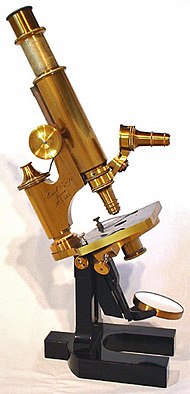 Впрочем, через пару месяцев Эмми стали одолевать сомнения – надо ли было так делать. Роберт забросил частную практику и всё свободное время проводил за окулярами. Он приобрёл дорогой фотоаппарат, состыковал его с микроскопом и начал фиксировать «микробную» жизнь. Поначалу ничего не получалось: микробы были неуловимы. Но Кох нашёл способ «вывести их на чистую воду». Почти в прямом смысле.Наперекор Пастеру.Пока Кох ещё только делал первые шаги в микробиологии, его маститый коллега Луи Пастер вплотную занимался изучением другой напасти – сибирской язвы. В основном ею страдали коровы, но от них заражались и люди, нередко с летальным исходом. Получив образцы тканей заражённых коров, Кох стал экспериментировать с бактериями и придумал технику висячих капель. При ней возбудитель «созревал» в капле жидкости из коровьих глаз. Новаторский подход позволил Коху выделить возбудителя в чистую культуру. Учёный описал, как бактерии язвы образуют споры, которые, словно семена, могут храниться довольно долго, а при благоприятных условиях «дать всходы». До этого считалось, что сибирская язва зарождается в организме спонтанно, но Кох доказал, что это не так. Именно поэтому неглубоко закопанные трупы коров через годы давали инфицирование животных, пасущихся на этом месте. Две статьи с описанием техники фотографирования и раскрашивания микробов Кох опубликовал в университетском журнале. Доклад стал прорывом в микробиологии, вот только часть его выводов противоречила точке зрения авторитетного Пастера. Он остро среагировал на это и ответил научной работой, а пикировка между учёными продолжалась всю жизнь. Тем не менее большинство коллег согласилось с Кохом. Его карьера пошла вверх, и в 1880 году 36-летний учёный занял пост правительственного советника. Теперь в его задачи входило создание в Берлине медицинского исследовательского центра. Через год Кох выдал новую научную работу: «Методы изучения патогенных организмов». Здесь она описал «рецепт» выращивания бактерий.Триумф…В XIX веке одним из страшных заболеваний был туберкулёз, или чахотка, как тогда его называли. Врачи понимали, что это инфекция, но лечить её почти не умели, предлагая гигиенические процедуры, диеты и морской (горный) воздух. Иногда это помогало. Тем не менее туберкулёз был причиной каждой седьмой смерти в Европе, а в США и вовсе главной причиной смертности. Кох решил заняться выявлением возбудителя чахотки, благо рядом с местом его работы находилась знаменитая клиника Шаритэ, где лежало много умирающих. Каждое утро Кох приходил сюда за образцами мокроты и крови. Однако, несмотря на усилия, возбудитель никак не проявлял себя.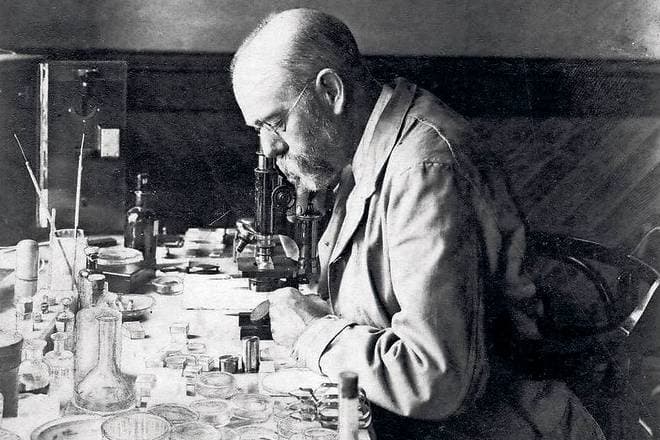 Наконец, применив новые красители, учёный заметил в полученной массе ярко-синие палочки. В отличие от большинства микроорганизмов, они были неподвижны. Кох поместил их в кровь животных и увидел, что цикл их размножения крайне медленен – 14-18 часов. Зато палочки выживали даже после 5-минутного кипячения. Чтобы подтвердить догадку, Кох ввёл их морским свинкам. Животные заболели туберкулёзом, а учёный понял: он нашёл искомое. Статья его стала сенсацией, а возбудителя туберкулёза назвали палочкой Коха.…И скандалУвы, за триумфом последовал и провал.  Приняв лавры укротителя чахотки, Кох в 1890 году заявил, что создал препарат против неё – туберкулин. При этом отказался публиковать состав лекарства, дабы его не украли, а предложил просто поверить ему. Для чего сделал инъекцию. Себе и своей подруге – 17-летней Хедвиг Фрайберг. Но позднее выяснилось: туберкулин не лечит, а вызывает токсическую реакцию. Грянул скандал, и учёный поспешил уехать в командировку в Египет.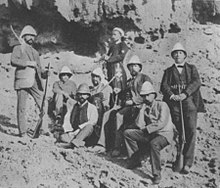 Между тем провал Коха оказался ещё одним его открытием – на основе туберкулина вскоре была создана так называемая проба Манту, позволяющая вовремя диагностировать заражение туберкулёзом. Однако тогда многие сочли Коха шарлатаном. Вернувшись в Германию, 50-летний Кох развёлся с Эмми и женился на Хедвиг. То был странный брак, но молодая жена, в отличие от первой, всюду сопровождала знаменитого мужа. Туберкулиновый скандал задержал и получение Кохом Нобелевской премии. Это случилось в 1905 году, когда учёный уже имел заслуги в борьбе не только с туберкулёзом, но и с другими опасными заболеваниями: холерой, лихорадкой, тифом, малярией. Насыщенная жизнь привела к тому, что Кох сам несколько раз заражался малярией. Здоровье становилось всё хуже и хуже и, в мае 1910 года он поехал в курортный Баден-Баден. Спустя четыре дня владелец клиники нашёл 66-летнего пациента мёртвым в кресле у балкона. Укротителя туберкулёза убил инфаркт.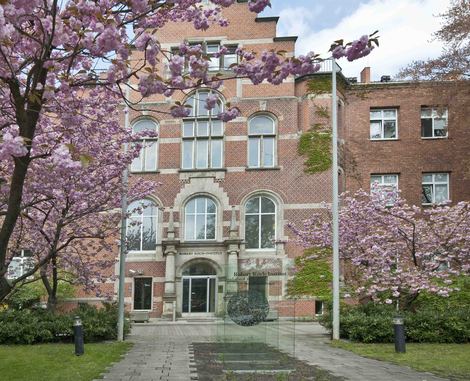 Институт Роберта Коха в Берлине. Он руководил им 13 лет, с момента основания.